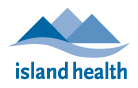 Tobacco and Vapour Prevention and Control ProgramJob Posting - Minor Test ShopperGoal:	To reduce and hopefully eliminate the sale of tobacco and vapour products to minors (ages 18 and under) by conducting compliance checks on retail outlets in the Southern Vancouver Island.Duties:	Working under the direct supervision of a Tobacco and Vapour Enforcement Officer (TVEO), the Minor Test Shopper will be required to:Enter stores and attempt to buy tobacco or vapour products;Upon purchase of tobacco or vapour products, Minor Test Shopper will document his/her actions in a notebook. At times, more detailed notes about the actions taken and a description of the clerk may be needed;Work shifts (generally once per week) primarily after school, and at times on weekends;Be a witness at hearings as needed;This is a paid position (part-time), approx. $14/hour.Requirements:	-  Minimum14 years of age			-  Works well in a team	-  Honest and trustworthy			-  Punctual and reliable	-  Well-developed reading and writing	-  Good attention to detail           -  Confidentiality of information		-  Non-smoker-  Strong communication skills		-  Valid Driver’s License or                                                                          BC Identity CardTo apply, please send your resume, a short cover letter with date of birth, by email, fax, or regular mail to: Island HealthTobacco and Vapour Prevention and Control ProgramSuite 201 – 771 Vernon AvenueVictoria, BC   V8X 5A7Attention:  Aaron Severs  Aaron.Severs@viha.caFax:  250-519-3402, Tel:  250-519-3426	